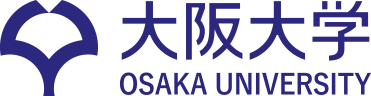 2023 Fall/Winter Virtual Study Abroad (VSA) ProgramApplication Guide for StudentsTimetable for Fall/Winter 2023*Students must first access to the initial authentication site of OU online application system (T-cens) to log on his/her  personal application webpage.*CLE stands for Collaboration and Learning Environment. It is an online learning support system for students. VSA students will access to their CLE account to take their course.RequirementsOfficial NominationProspective incoming students to Osaka University must go through a selection process at the study-abroad/student mobility office and receive nomination from home university. We do not accept students’ self-nomination and independent application for OU VSA program.Eligibility and ConditionsStudents must be an undergraduate or graduate student enrolled at an overseas partner university during participating in the program. *Some lectures are not available to undergraduate students. *Some Courses have restrictions or academic prerequisite to register.*Please check the syllabus before you select a course.Language ProficiencyStudents must meet the Japanese or English proficiency requirements of the course which they wish to take. Since most courses are taught in English, participants need to have a certain level of general English language proficiency. Please check the syllabus before you select a course.Admission CyclesOsaka University receives exchange applications for OU Virtual Study Abroad programs twice a year, for April intake and October intake. As the enrolment timing and duration will NOT be flexible after you receive an offer, please be sure to apply for the right admission cycle with the right period of exchange.ApplicationPlease use Osaka University’s online application system, called T-cens. Email attachment or postal application will not be accepted and there is no need for your university to send the original documents by post after completing online submission. Students will need to have access to the following system and hardware. Windows PC or Mac computer with secured internet accessThe online application system is designed to operate with desktop/laptop computers and not guaranteed to work on tablet computers, smartphone, or any other mobile devices.E-mailAs we are unable to check undelivered emails on the system, it is extremely important for students to register an active and reliable email account. Both university and personal emails, web-based and client-based emails can be used.Use of student’s personal informationThe applicant’s personal data such as name and address obtained through our application website will be used only for the purpose of admission. The submitted personal information and documents will be kept strictly confidential.Application Process using OU online system (T-cens)After your nomination is completed by the exchange coordinator of your home university, You will receive an initial authentication link from your coordinator.Please access to the site and fill out the required information.You will receive an email with your user ID and password from the T-cens websiteGo to the link, log on your personal web page to start your application.*Your user ID and password will be sent by email if the authentication is successful. Please make sure to set up the filter to receive e-mails from (　online@cgin.osaka-u.ac.jp　).※Please refer to T-cens manual for details.Notification of admissionNotification of admission will be sent on your application web page. When you receive admission notification, please decide whether you accept the offer.Please contact with us via T-cens messaging after the notification of admission for the purpose of confidentiality.*Note: In principle, we do not answer questions on your exchange study to someone else, e.g. your friend, acquaintance or family members etc.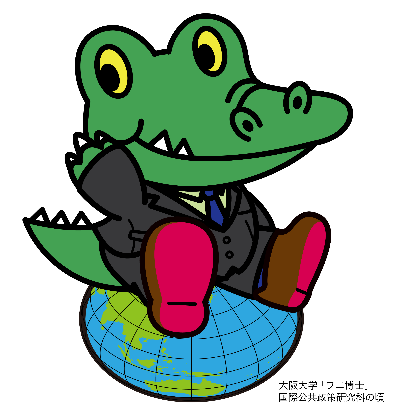 Event DateProcessHome university’s nomination deadline 9 August 2023By EmailStudents’ online application deadline 17 August 2023T-censSTEP 1*Notification of Admission*early September 2023T-censNotification of CLE ID & CLE User GuideMid September 2023T-cens & EmailFall/Winter 2023 semester begins2 October 2023CLE*